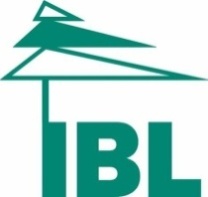 Instytut Badawczy Leśnictwa Ogłoszenie o przeprowadzeniu wstępnych Konsultacji rynkowych prowadzonych na podstawie art. 84 ustawy z dnia 11 września 2019 r. Prawo zamówień publicznych (Dz. U. z 2019 r., poz. 2019) [zwanej dalej także „pzp”].Zamawiający: Instytut Badawczy Leśnictwa (IBL)Sękocin Stary, ul. Braci Leśnej 3, 05-090 Raszyn  Adres poczty elektronicznej: j.piwnicki@ibles.waw.pl i m.kwiatkowski@ibles.waw.pl  2. Przedmiot zamówienia 2.1. Przedmiotem wstępnych Konsultacji rynkowych (dalej: Konsultacje) jest budowa nowego Krajowego Systemu Informacji o Pożarach Lasów. 2.2. Opis potrzeb i wymagań Zamawiającego zawiera Załącznik nr 1 do Ogłoszenia. 2.3. Cel konsultacji: zdobycie wiedzy przez Zamawiającego m.in. w zakresie możliwych wariantów realizacji zamówienia wraz z oszacowaniem kosztów oraz pozyskanie informacji nt. możliwych zapisów w umowie i opisie przedmiotu zamówienia. 3. Sposób prowadzenia Konsultacji: 3.1. Zgłoszenie przystąpienia do Konsultacji należy przesłać drogą mailową na adres: j.piwnicki@ibles.waw.pl i m.kwiatkowski@ibles.waw.pl,  oraz do wiadomości m. gutmanm@ibles.waw.pl 10 sierpnia 2021 r. 3.2. Przystąpienie do Konsultacji należy zgłosić poprzez formularz będący Załącznikiem 2 do Ogłoszenia. 3.3. Wszelka komunikacja pomiędzy stronami odbywać się będzie pocztą elektroniczną na adres wskazany w pkt 3.1, poprzez komunikatory internetowe oraz podczas spotkań w siedzibie Zamawiającego. 3.4. Konsultacje rynkowe będą prowadzone w języku polskim. W przypadku dokumentów, informacji oraz oświadczeń sporządzonych w języku obcym powinny zostać one przekazane przez uczestnika Konsultacji wraz z tłumaczeniem na język polski. 4. Czas trwania Konsultacji 4.1. Konsultacje zakończą się 31 sierpnia 2021 r. 4.2. Od dnia, w którym upływa termin złożenia Zgłoszenia przystąpienia do Konsultacji do 31 sierpnia 2021 r. Zamawiający będzie prowadził korespondencję z uczestnikami Konsultacji w celu wyjaśnienia lub doprecyzowania lub uzupełnienia informacji przedstawionych przez uczestnika Konsultacji w przesłanych dokumentach. 4.3. Zamawiający może zdecydować o przedłużeniu czasu prowadzenia Konsultacji. 5. Zamawiający informuje, że: 5.1. Koszty uczestnictwa w Konsultacjach nie polegają zwrotowi, gdy nie zostanie wszczęte postępowanie ani udzielone jakiekolwiek zamówienie, oraz że uczestnicy nie otrzymują wynagrodzenia z tytułu uczestnictwa w Konsultacjach. 5.2. W każdej chwili Zamawiający może zrezygnować z prowadzenia Konsultacji z wybranym uczestnikiem, jeżeli uzna, że przekazywane przez uczestnika informacje nie są przydatne do osiągnięcia celu Konsultacji. 5.3. Prowadzenie Konsultacji nie zobowiązuje Zamawiającego do przeprowadzenia postępowania ani do udzielenia zamówienia. 5.4. Zamawiający nie jest zobowiązany do prowadzenia Konsultacji w określonej formie ze wszystkimi uczestnikami. Zamawiający może decydować o różnych formach Konsultacji rynkowych z różnymi uczestnikami, w zależności od merytorycznej treści oświadczeń lub dokumentów przedstawionych przez uczestników w związku z Konsultacjami rynkowymi z poszanowaniem zasad jawności, przejrzystości, uczciwej konkurencji i równego traktowania uczestników. 5.5. W celu zagwarantowania niezakłóconej konkurencji przez udział uczestników w Konsultacjach Zamawiający będzie publikował w katalogu zamieszczonym na stronie zamówień publicznych Zamawiającego: informacje uzyskane przez uczestników Konsultacji rynkowych i przekazane im podczas ich prowadzenia, z zastrzeżeniem informacji stanowiącej tajemnicę przedsiębiorstwa oraz informacji poufnych, które nie podlegają ujawnieniu. 5.6. Nie ujawnia się w toku prowadzonych Konsultacji rynkowych ani po ich zakończeniu informacji stanowiących tajemnicę przedsiębiorstwa w rozumieniu ustawy z 16 kwietnia 1993 r. o zwalczaniu nieuczciwej konkurencji (Dz.U. z 2020 r. poz. 1913), jeżeli uczestnik Konsultacji rynkowych wraz z przekazaniem takich informacji zastrzegł, że przekazywane informacje, oświadczenia i dokumenty stanowią tajemnicę przedsiębiorstwa. 6. Klauzula o prawach autorskich: W przypadku stworzenia w toku Konsultacji utworów stanowiących przedmiot praw autorskich Uczestnik przekazujący dany utwór udziela bezwarunkowej zgody na wykorzystanie ich przez Zamawiającego w całości lub części na potrzeby przygotowania postępowania oraz realizacji zamówienia poprzedzonego niniejszymi Konsultacjami. Powyższa zgoda jest zezwoleniem na rozporządzanie i korzystanie z tych utworów i ich części oraz wykonywanie w stosunku do nich autorskich praw zależnych, jak również stanowi zapewnienie ze strony Uczestnika Konsultacji, że wykorzystanie utworów lub ich fragmentów przez Zamawiającego nie będzie naruszało praw osób trzecich. Zgoda na wykorzystanie utworów lub ich części, jak i wykonywanie w stosunku do nich autorskich praw zależnych oraz pozyskanie informacji ma charakter nieodpłatny i obejmuje również zgodę na wykorzystanie utworów oraz informacji na potrzeby realizacji przepisów o dostępie do informacji publicznej.7. Klauzula informacyjna dotycząca przetwarzania danych osobowych7.1. Zgodnie z art. 13 ust. 1 i 2 rozporządzenia Parlamentu Europejskiego i Rady (UE) 2016/679 
z dnia 27 kwietnia 2016 r. w sprawie ochrony osób fizycznych w związku z przetwarzaniem danych osobowych i w sprawie swobodnego przepływu takich danych oraz uchylenia dyrektywy 95/46/WE (ogólne rozporządzenie o ochronie danych) (Dz. Urz. UEL119 z 04.05.2016, str.1), dalej „RODO”, informuję, że:administratorem Pani/Pana danych osobowych jest Instytut Badawczy Leśnictwa 
w Sękocinie Stary, ul. Braci Leśnej 3, 05-090 Raszyn,  nr tel. 22 7150 300, adres e-mail: ibl@ibles.waw.pl;w sprawach związanych z Pani/Pana danymi proszę kontaktować się z Inspektorem Ochrony Danych, kontakt pisemny za pomocą poczty tradycyjnej na adres Instytut Badawczy Leśnictwa w Sękocinie Stary, ul. Braci Leśnej 3, 05-090 Raszyn z dopiskiem IOD, pocztą elektroniczną na adres e-mail: D.Nowak@ibles.waw.pl;Pani/Pana dane osobowe przetwarzane będą na podstawie art. 6 ust. 1 lit. C RODO w celu prowadzenia przedmiotowego postępowania o udzielenie zamówienia publicznego oraz zawarcia umowy, a podstawą prawną ich przetwarzania jest obowiązek prawny stosowania sformalizowanych procedur udzielania zamówień publicznych spoczywający 
na Zamawiającym;odbiorcami Pani/Pana danych osobowych będą osoby lub podmioty, którym udostępniona zostanie dokumentacja postępowania w oparciu o art.18 oraz art. 74 ustawy Pzp;Pani/Pana dane osobowe będą przechowywane, zgodnie z art.78 ust.1 ustawy Pzp, przez okres 4 lat od dnia zakończenia postępowania o udzielenie zamówienia a jeżeli czas trwania umowy przekracza 4 lata, okres przechowywania obejmuje cały czas trwania umowy;obowiązek podania przez Panią/Pana danych osobowych bezpośrednio Pani/Pana dotyczących jest wymogiem ustawowym określonym w przepisach ustawy Pzp, związanym 
z udziałem w postępowaniu o udzieleni zamówienia publicznego; konsekwencje nie podania określonych danych wynikają z ustawy Pzp;w odniesieniu do Pani/Pana danych osobowych decyzje nie będą podejmowane w sposób zautomatyzowany, stosowanie do art. 22 RODO;Posiada Pan/Pani:− na podstawie art.15 RODO prawo dostępu do danych osobowych Pani/Pana dotyczących;− na podstawie art.16 RODO prawo do sprostowania lub uzupełnienia Pani/Pana danych osobowych, przy czym skorzystanie z prawa do sprostowania lub uzupełnienia nie może skutkować zmianą wyniku postępowania o udzielenie zamówienia publicznego ani zmianą postanowień umowy w zakresie niezgodnym z ustawą Pzp oraz nie może naruszać integralności protokołu oraz jego załączników.− na podstawie art.18 RODO prawo żądania od administratora ograniczenia przetwarzania danych osobowych z zastrzeżeniem przypadków, o których mowa w art.18 ust. 2 RODO, przy czym prawo do ograniczenia przetwarzania nie ma zastosowania w odniesieniu do przechowywania, w celu zapewnienia korzystania ze środków ochrony prawnej lub w celu ochrony praw innej osoby fizycznej lub prawnej, lub z uwagi na ważne względy interesu publicznego Unii Europejskiej lub państwa członkowskiego, a także nie ogranicza przetwarzania danych osobowych do czasu zakończenia postępowania o udzielenie zamówienia.− prawo do wniesienia skargi do Prezesa Urzędu Ochrony Danych Osobowych, gdy uzna Pani/Pan, że przetwarzanie danych osobowych Pani/Pana dotyczących narusza przepisy RODO;nie przysługuje Pani/Panu:− w związku z art.17 ust. 3 lit.b, d lub e RODO prawo do usunięcia danych osobowych;− prawo do przenoszenia danych osobowych, o którym mowa w art. 20 RODO;− na podstawie art. 21 RODO prawo sprzeciwu, wobec przetwarzania danych osobowych, gdyż podstawą prawną przetwarzania Pani/Pana danych osobowych jest art. 6 ust. 1 lit. C RODO.7.2. Jednocześnie Zamawiający przypomina o ciążącym na Pani/Panu obowiązku informacyjnym wynikającym z art. 14 RODO względem osób fizycznych, których dane przekazane zostaną Zamawiającemu w związku z prowadzonym postępowaniem i które Zamawiający pośrednio pozyska od wykonawcy biorącego udział w postępowaniu, chyba że ma zastosowanie co najmniej jedno z wyłączeń, o których mowa w art. 14 ust. 5RODO.8. Załączniki do OgłoszeniaZałącznik nr 1 – Opis potrzeb ZamawiającegoZałącznik nr 2 – Zgłoszenie przystąpienia do Konsultacji rynkowychZałącznik nr 3 – Moduły i funkcje starego KSIPL 